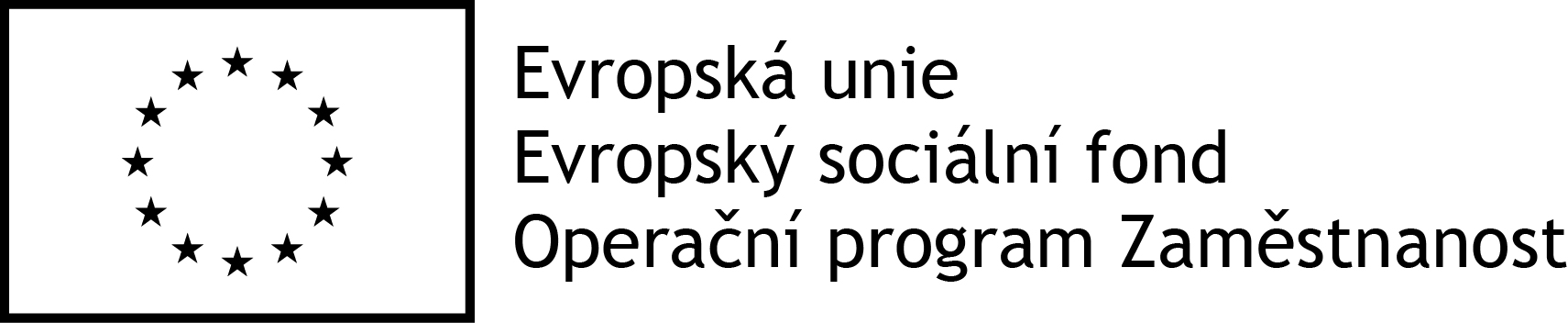 Název projektu: 	Komunitní plánování sociálních služeb na OtrokovickuRegistrační číslo: 	CZ.03.2.63/0.0/0.0/16_063/0006592Název aktivity: 		Setkání pracovní skupiny Zdravotně postiženíTermín konání:	19.09.2018 v 08,30 h, Otrokovice, budova č. 2, zasedací místnost č. 225.Diskuse:Jana Hunáková - EDUCO - V současné době se potýkají s tím, že zájem o službu je velký. Potřebují mít stále volnou kapacitu, aby mohli v případě, že se na ně obrátí rodina s dítětem, okamžitě reagovat na poptávku. V poslední době se v 18 měsících provádí u dětí screening na autismus. V tomto útlém věku se dá spousta problémů ušetřit a předejít mnoha komplikacím. Lucie Dubínová – Naděje – Mají dost žádostí o službu, které nemůžou uspokojit. Iveta Cigánková – Naděje – Měli 14. září zahradní slavnost. Co se týče interních věcí, tak se stále zapracovávají v Eqvitu. Z pohledu klientů se k nim hlásí lidé s nižším příspěvkem, každopádně filozofií domova je poskytnout podporu lidem s vyšším příspěvkem. Raději by lidi s žádostmi s menší podporou směřovali do chráněného bydlení. Božena Chytilová - Halenkovice – Nic moc nového. Konal se Pohádkový les, byl to 30. ročník s 60 pohádkovými bytostmi. Mají novou ředitelku ve škole, která předtím pracovala v ZŠ Žlutava. Končí s klubem seniorů, dělala to 11 let, není možné sehnat nikoho, kdo by to vzal. Zdenka Urubová – Probíhá akce Týden mobility. Pořádá se Den pro seniory. U organizace Červený kříž potřebují aktuálně zdravotní sestru na výpomoc/DPP na domácí ošetřovatelskou péči. Michal Škrabánek - CZP – Vše při starém, jeto trošku lepší ohledně personální otázky. Přes prázdniny měli praktikantku, která studuje obor tlumočnictví do znakové řeči. V ČR jde teprve druhým rokem studovat tlumočnictví znakového jazyka.Monika Augistinová – Naděje – Mají nově pozemek na vybudování zahrádky. Možná budou potřebovat spolupráci s technickými službami. Stále je trápí, že pro klienty nemají práci. Kavárna již není otevřena pro veřejnost, chodí tam jen senioři z domova, kteří přispívají tím, že dávají dary namísto platby za službu. Jana Bartošková – Naděje – Po roce a dvou měsících u nich byla ukončena kontrola z krajského úřadu s výsledkem bez zjištění. Protože mají ještě další služby, očekávají další kontroly. Z akcí nejbližší proběhne 18. října, chystají Kabelkový veletrh. Romana Rochovanská – Maltézská pomoc -  Mají dobrovolníky, kteří dochází na charitní domov. Vede trénování paměti. Dlouhodobě se potýkají s nedostatkem dobrovolníků, kteří by docházeli za seniory a vyvezli je na chvilku ven (personál na to nemá prostor). Ptá se, jestli jí město pomůže s náborem dobrovolníků (reklama v televizi, webových stránkách, noviny). Horáková Květoslava – SENIOR Otrokovice bude uvádět do provozu první elektro-rikšu. Měli by je vozit studenti z gymnázia. Je to novinka. Přišla žádost z Národní rady zdr. post. na poskytnutí prostor pro odborné sociální poradenství. Obrátil se na nás pán Krása, sociální odbor dal stanovisko, že další OSP nepotřebujeme. Přesto organizace požádala Odbor majetko-právní o vytipování prostor, byly navrženy nějaké prostory na poliklinice. Zdražil Josef – Připravujeme školení Tvorba strategická část KPSS (něco jako vzdělávání, které proběhlo na jaře). Kurz bude více zaměřený na strategickou část a na praktické dovednosti spojené s přípravou projektů a aktivit. Jsme ve fázi, kdy tvoříme analýzy. Firma Edukol nám představí analýzu na páteční ŘS. Další setkání PS bude Vánoční setkání 6.12.2018. K 31.8.2018 jsme dokončili projekt PAPDUN.  Ve Zlíně by mělo ve druhé vlně vzniknout Centrum duševního zdraví  (tzv. CDZ). Nejdříve však vznikne v Kroměříži. CDZ by mělo  mít k dispozici mobilní tým, který tvoří psychiatrická sestra, sociální pracovník a v případě potřeby také psychiatr, který bude navštěvovat osoby s duševním onemocněním přímo v terénu. Kamil Hric – projekt zaměřený na sociální bydlení běží. Projektem prošlo 66 osob (domácností). Bylo uzavřeno 22 nájemních smluv. V nejbližší době budou v rámci projektu obsazeny další 2 byty. Pouze u 2 domácností se potýkáme s problémy.  Zdražil Josef - prezentaceVšechny obce v našem ORP jsou připraveny se podílet na dofinancování sociálních služeb na základě toho, kolik jednotlivá organizace provede služeb na území dané obce. Řešilo se, kolik peněz budou organizace chtít po jednotlivých obcích. Jenom za loňský rok se zvýšily náklady poskytovatelů sociálních služeb přibližně o 37% kvůli navýšení tarifů.SWOT analýza:Byl proveden výběr 5 nejdůležitějších tvrzení u každého bodu SWOT analýzy.Silné stránkyZájem města řešit obtížné situace občanůNeustálý rozvoji sociálních služebPotenciál lidí (kvalitní lidé ve službách), vzdělaní a hodníZajišťování sociálních služeb – všichni se navzájem znají a umí spolupracovat a doplňovat seDostatečný rozpočet – podpora obcí z obecních rozpočtůSlabé stránky Opakované výkyvy v kapacitě pečovatelské služby i ošetřovatelské služby.Nedostatek kvalitních a kvalifikovaných uchazečů o práci v sociálních službách. Malé kapacity pobytových služeb Nedostatek dobrovolníkůMalá dostupnost bydlení pro osoby z CS (nedostupnost služeb)Nejistota financování služeb, pozdní termín přidělení PříležitostiZjednodušení systému řízení a rozvoje sítě služeb (větší pružnost, menší byrokracie)Lepší mezirezortní spolupráceVzdělávání a stáže sociálních služeb, sdílení dobré praxe i pro úředníky ZKLepší osvěta a informovanost veřejnostiPlánovaná reforma psychiatrieHrozby Nestabilita politické podpory pro poskytování sociálních služeb a pro neziskový sektorSnížení finanční podpory pro sociální službyJeště méně zájemců o práci v sociálních službách, zhoršení pracovních podmínek pro stávající pracovníky v přímé péči – zvýšení zátěže při nedostatku lidíProhloubení nepružnosti krajského systému financování a rozvoje sociálních služebDalší setkání PS Zdravotně postižení proběhne v rámci předvánočního setkání dne 6.12.2018Zapsal: Pavel VranaOtrokovice 19.9.2018